APIBRAUK  TRUPMENAS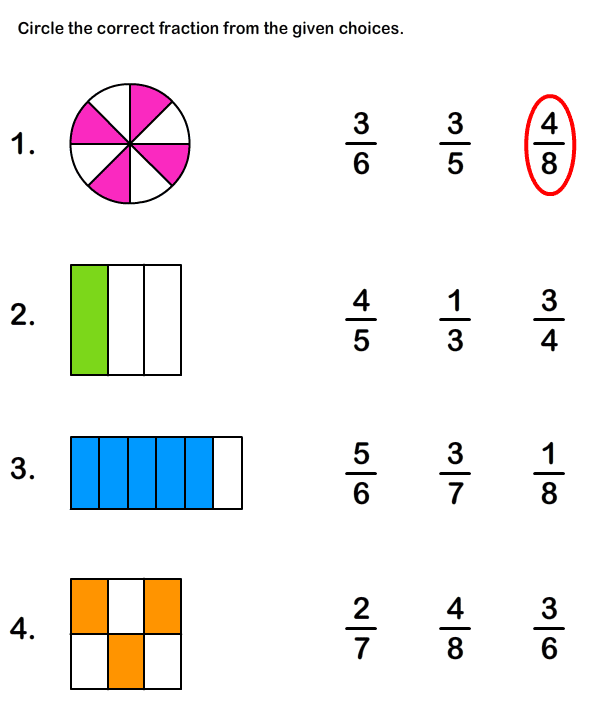 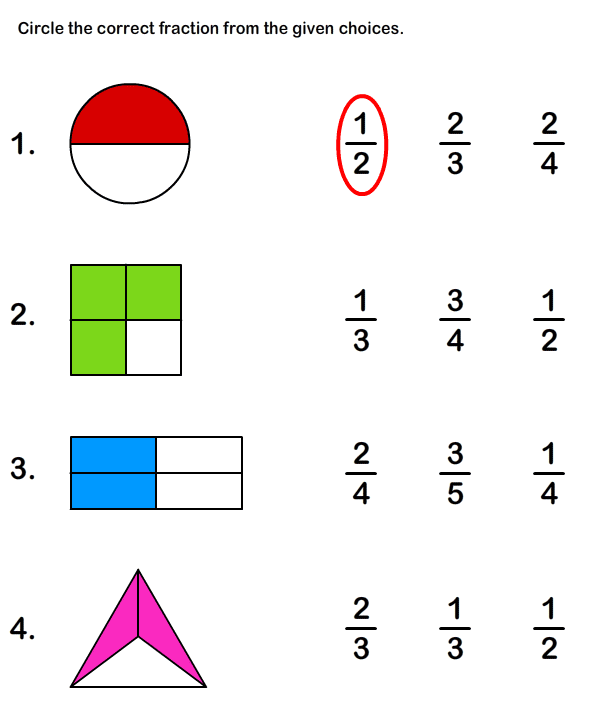 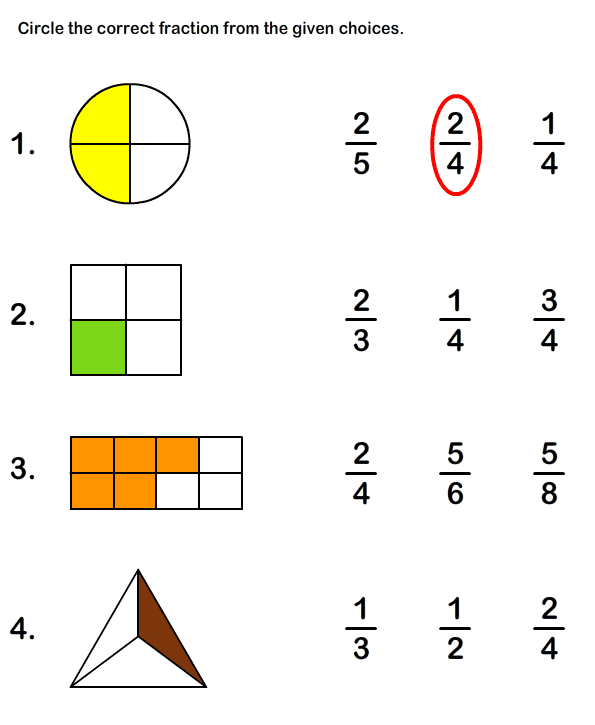 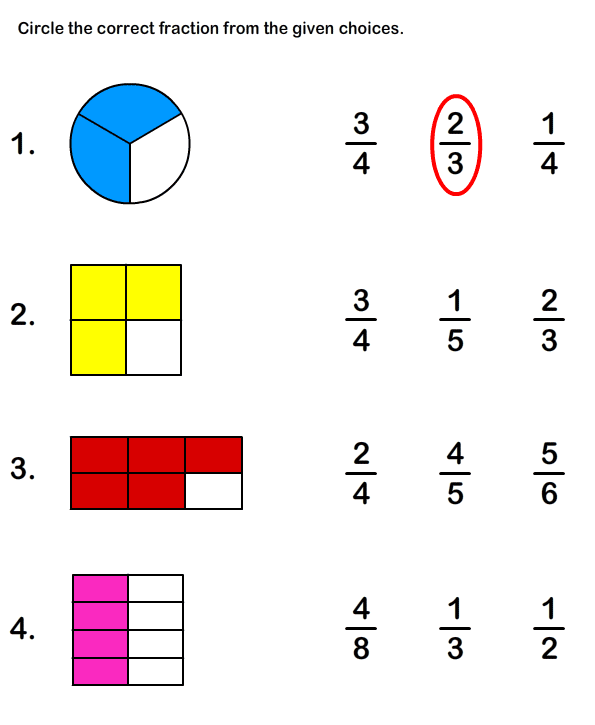 